         Полезные ссылки дистанционных мероприятий 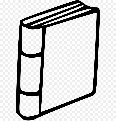 Дорогие ребята и уважаемые родители (законные представители)Приглашаем Вас принять участие в новых проектах.Проект для школьников, посвященный 75-летию Великой Победы «Эхо войны.rtf»https://vk.com/doc250913261_547487260?hash=e0dcfdeebf63efabc9&dl=a1bbf984d8de30af8eИнтернет-сайт: https://vk.com/wall-14931368?own=1Сроки проведения: до 31.05.2020Обучающийся направляет рассказы на электронный адрес: karelizba@mail.ru простым прикреплением письма.Организатор Центр детско-юношеского туризма и краеведения РКРегиональный (открытый) проект «Эко-техно «Цветущая броня», посвященной 75-летию Победы.https://rovesnik.karelia.ru/news/majskaya-akciya-ot-proekta-eko-tehno-cvetushchaya-bronyaАкция направлена на создание сборника-энциклопедии отечественной военной техники и оружия на основе творческих работ участников.Интернет-сайт: https://rovesnik.karelia.ru/Возраст участников: от 6 лет до 21 годаСроки проведения: до 15.06.2020Участник направляет в срок до 15 июня 2020 года по адресу rrcen.karelia@yandex.ru с пометкой: «Цветущая броня» единым архивом анкету-заявку и творческие материалыОрганизатор ГБОУ ДО РК РЦРДО РОВЕСНИК